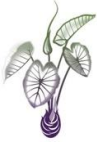 Papa Manawa - Hālāwai Kūmau o ka Hui Makua o Pūʻōhala19 Ianuali 2022 5:30 - 7:00 pm https://us02web.zoom.us/j/84584379790?pwd=OUZYdDcxK1BFTThrak90OFlMZWlLUT09Meeting ID: 845 8437 9790  Passcode: puohala Call meeting to Order on Zoom [5:30 pm] Oli a me ka Pane; ʻŌlelo NoʻeauPilinaVoting Approve 12.15.21ActivitiesUpdates: Lā ʻOhana >> Māla Work DaysReview: Drive Thru Kalikimaka & Lolo UilaʻImi Pono 2022Important Dates:30 Day Virtual Lead Up: 4 February - 5 MarchPOSTS ARE DUE FRIDAY (21 January)Pre-Orders: 4 February - 18 FebruaryGOAL: at least 300 platesHiki Nō Drawing Live on Social Media: 21 FebruaryʻImi Pono March 5th: Drive Thru/Picnic/Music/VendorsNeedsVolunteers on March 5thShare social media, emails, websiteRemaining halawai: Jan 19 (tonight), Feb 2, Feb 16, Mar 2 @7pmGroupMe: https://groupme.com/join_group/57613691/Vii9Ln2OMahalo e nā kumu - MayReportsAdmin ReportKumu Report & Makua Alakaʻi PapaPM (Kumu Dukie) – Amy KauahiP1 (Kumu Aokea) – Pua KamaP1 (Kumu Kauʻi) – NEEDP2 (Kumu Emaliko) - NEEDP3 (Kumu Kamakani) – Kehau CustinoP4 (Kumu Malia) – Kacie HoʻokanoP5 (Kumu Wai>Kumu Kalani) – Shanelia LaimanaP6-8 (Kumu Kaikaina)(Kumu Kūlani) NEED Puʻukū Report – Lehua Coloma Pelekikena Report – Brandi Cutler ʻAha Kauleo Report – Kahea FariaSCC – Kahea FariaMāla Community Updates Pau Ka HālāwaiNext meeting: 16 Pepeluali 2022Meeting ID: 845 8437 9790 / Passcode: puohala 